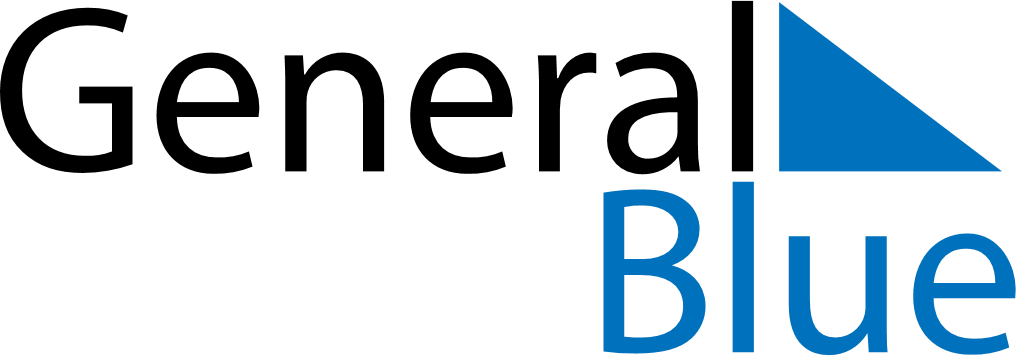 February 2024February 2024February 2024February 2024February 2024February 2024Dzogsool, Central Aimak, MongoliaDzogsool, Central Aimak, MongoliaDzogsool, Central Aimak, MongoliaDzogsool, Central Aimak, MongoliaDzogsool, Central Aimak, MongoliaDzogsool, Central Aimak, MongoliaSunday Monday Tuesday Wednesday Thursday Friday Saturday 1 2 3 Sunrise: 8:16 AM Sunset: 5:52 PM Daylight: 9 hours and 35 minutes. Sunrise: 8:15 AM Sunset: 5:54 PM Daylight: 9 hours and 38 minutes. Sunrise: 8:14 AM Sunset: 5:55 PM Daylight: 9 hours and 41 minutes. 4 5 6 7 8 9 10 Sunrise: 8:13 AM Sunset: 5:57 PM Daylight: 9 hours and 44 minutes. Sunrise: 8:11 AM Sunset: 5:58 PM Daylight: 9 hours and 47 minutes. Sunrise: 8:10 AM Sunset: 6:00 PM Daylight: 9 hours and 49 minutes. Sunrise: 8:09 AM Sunset: 6:01 PM Daylight: 9 hours and 52 minutes. Sunrise: 8:07 AM Sunset: 6:03 PM Daylight: 9 hours and 55 minutes. Sunrise: 8:06 AM Sunset: 6:04 PM Daylight: 9 hours and 58 minutes. Sunrise: 8:04 AM Sunset: 6:06 PM Daylight: 10 hours and 1 minute. 11 12 13 14 15 16 17 Sunrise: 8:03 AM Sunset: 6:08 PM Daylight: 10 hours and 4 minutes. Sunrise: 8:01 AM Sunset: 6:09 PM Daylight: 10 hours and 7 minutes. Sunrise: 8:00 AM Sunset: 6:11 PM Daylight: 10 hours and 10 minutes. Sunrise: 7:58 AM Sunset: 6:12 PM Daylight: 10 hours and 14 minutes. Sunrise: 7:57 AM Sunset: 6:14 PM Daylight: 10 hours and 17 minutes. Sunrise: 7:55 AM Sunset: 6:15 PM Daylight: 10 hours and 20 minutes. Sunrise: 7:53 AM Sunset: 6:17 PM Daylight: 10 hours and 23 minutes. 18 19 20 21 22 23 24 Sunrise: 7:52 AM Sunset: 6:18 PM Daylight: 10 hours and 26 minutes. Sunrise: 7:50 AM Sunset: 6:20 PM Daylight: 10 hours and 29 minutes. Sunrise: 7:48 AM Sunset: 6:21 PM Daylight: 10 hours and 32 minutes. Sunrise: 7:47 AM Sunset: 6:23 PM Daylight: 10 hours and 36 minutes. Sunrise: 7:45 AM Sunset: 6:24 PM Daylight: 10 hours and 39 minutes. Sunrise: 7:43 AM Sunset: 6:26 PM Daylight: 10 hours and 42 minutes. Sunrise: 7:41 AM Sunset: 6:27 PM Daylight: 10 hours and 45 minutes. 25 26 27 28 29 Sunrise: 7:40 AM Sunset: 6:29 PM Daylight: 10 hours and 49 minutes. Sunrise: 7:38 AM Sunset: 6:30 PM Daylight: 10 hours and 52 minutes. Sunrise: 7:36 AM Sunset: 6:32 PM Daylight: 10 hours and 55 minutes. Sunrise: 7:34 AM Sunset: 6:33 PM Daylight: 10 hours and 58 minutes. Sunrise: 7:32 AM Sunset: 6:35 PM Daylight: 11 hours and 2 minutes. 